Publicado en Madrid el 22/07/2024 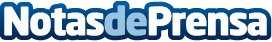 INDIBA refuerza la innovación de Dior con su tecnologíaLa alianza entre Dior e INDIBA marca un hito importante en el ámbito del cuidado de la piel y el bienestar. La iniciativa DIOR-FREQUENCIES no solo asegura resultados estéticos evidentes y palpables, sino que también proporciona una experiencia holística de relajación y bienestarDatos de contacto:María GuijarroGPS Imagen y Comunicación, S.L.622836702Nota de prensa publicada en: https://www.notasdeprensa.es/indiba-refuerza-la-innovacion-de-dior-con-su Categorias: Medicina Belleza Bienestar Servicios médicos Actualidad Empresarial http://www.notasdeprensa.es